V муниципальный конкурс по решению проектных задач «PRO-ЗАДАЧА»26 января 2022 г.  МАОУ «СОШ № 45» проведен V муниципальный конкурс по решению проектных задач «PRO-ЗАДАЧА» среди обучающихся 3-х классов. Конкурс проводился в онлайн-формате.  В конкурсе приняли участие 13 команд из 8 общеобразовательных организаций: МАОУ «Гимназия № 41» (1 команда), МАОУ «СОШ № 45» (2 команды), МАОУ «Гимназия» (3 команды), МАОУ «СОШ № 48» (1 команда), МАОУ «СОШ № 49» (1команда), МАОУ «СОШ №54» (1 команда), МАОУ «Лицей №56» (3 команды), МАОУ «Лицей №58» (1 команда).Проектная задача  посвящена  любимому лакомству детей и взрослый – эскимо.  При выполнении заданий «Разминки» обучающиеся выдвинули гипотезу по теме проектной задачи и погрузились в историю рождения лакомства. 24 января отмечается «сладкий» праздник – Международный день эскимо.    В этот день в 1922 году владелец магазина сладостей в городе Онава (штат Айова, США) Христиан Нельсон получил патент на эскимо. При решении проектной задачи участники конкурса  изучили информацию о полезных свойствах мороженого и об опасностях, которые подстерегают  любителей лакомства. На основе статистических данных обучающиеся произвели подсчеты о количестве продаваемого мороженого летом и зимой, а из деформированного текста составили стихотворение о мороженом.    Выполнив все задания, участники конкурса оформили  стенгазету из предложенных информационных материалов и представили экспертам свою работу. Каждая команда получила Диплом победителя в номинации, учителям  вручены Благодарности за подготовку команд и участие в конкурсе.Поздравляем участников конкурса – победителей в номинациях:- «Новый взгляд» - команда «Витаминки» 3А класса МАОУ «Гимназия № 41» (руководитель Д.Р.Сахратуллина); - «Успешное решение» - команда «Фруктики» 3А класса МАОУ «СОШ № 45» (руководитель С.Г.Большакова); - «Оригинальный подход»  - команда «Следопыты» 3Б класса МАОУ «СОШ №45» (руководитель А.С. Ширяева);- «Комплексный подход» - команда «Смельчаки» 3А класса МАОУ «Гимназия» (руководитель Т.М.Басимова);- «Рациональное решение» - команда «Оптимисты» 3Б класса МАОУ «Гимназия» (руководитель О.М.Юлдашева)- «Любознательные» - команда «Высшая лига» 3В класса МАОУ «Гимназия» (руководитель Н.В.Дюгай);-  «Лучший дизайн стенгазеты» - команда «Дружба» МАОУ «СОШ № 48»;- «Дружная команда» - команда «Дружба» 3В класса МАОУ «СОШ № 49» (руководитель Е.И. Торчинская); - «Рациональный подход» - команда «Лучики» 3В класса МАОУ «СОШ № 54» (руководитель И.С. Смертин);- «Оригинальное решение» - команда  «Пифагор» 3А класса  МАОУ «Лицей № 56» (руководитель С.Ю. Жирнова);- «Знатоки правильного питания» - команда «Пташечки» 3Б класса МАОУ « Лицей  № 56» (руководитель М.Н. Кабушко);- «Творческий подход» - команда «Лесовички» 3В класса МАОУ « Лицей  № 56» (руководитель Н.М. Попова); - «Креативное решение» - команда «Светлячки» 3Д класса МАОУ «Лицей № 58» (руководитель Л.В.Шабанова). Атмосфера творчества и открытие новых знаний объединила участников конкурса. 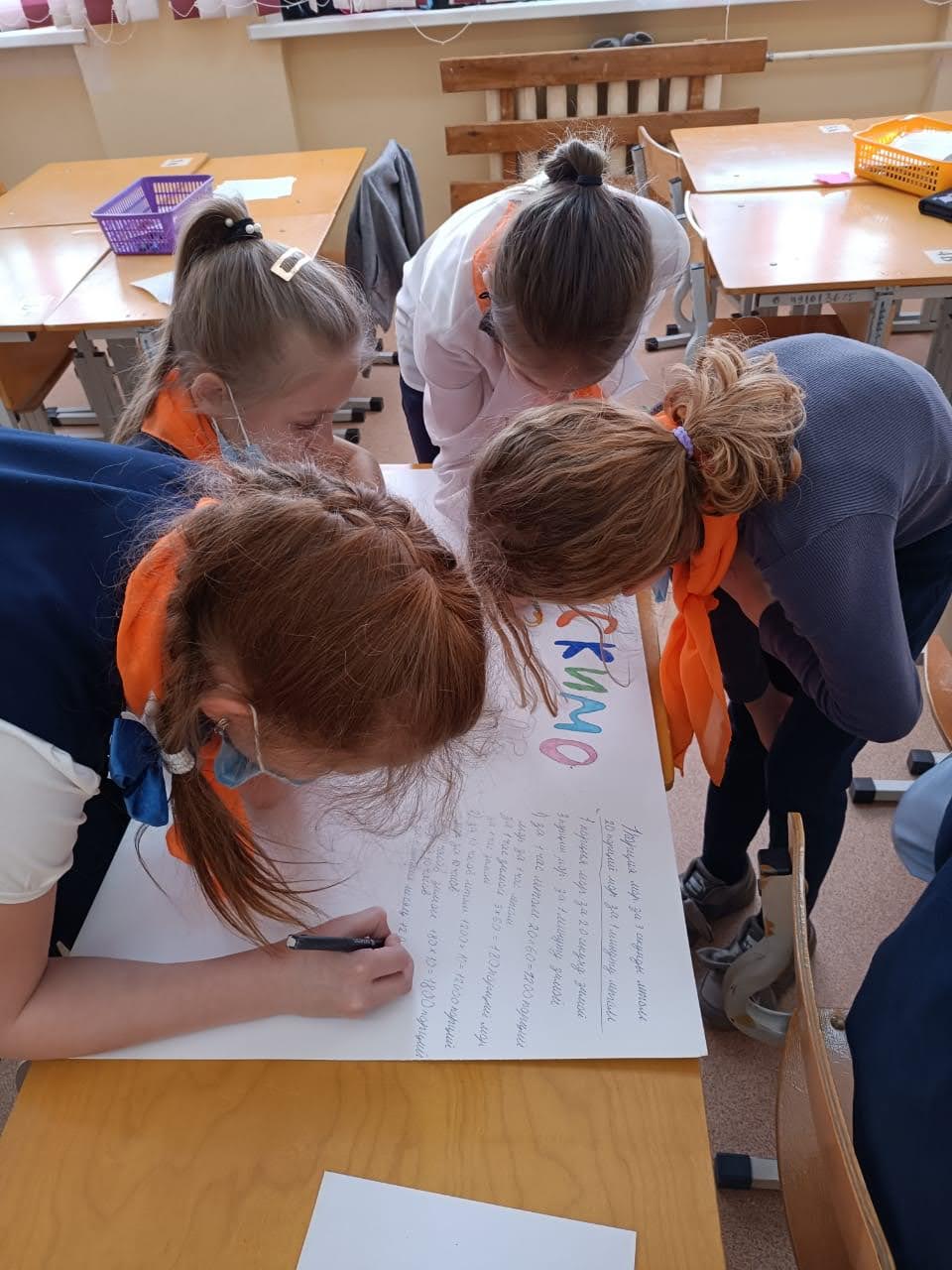 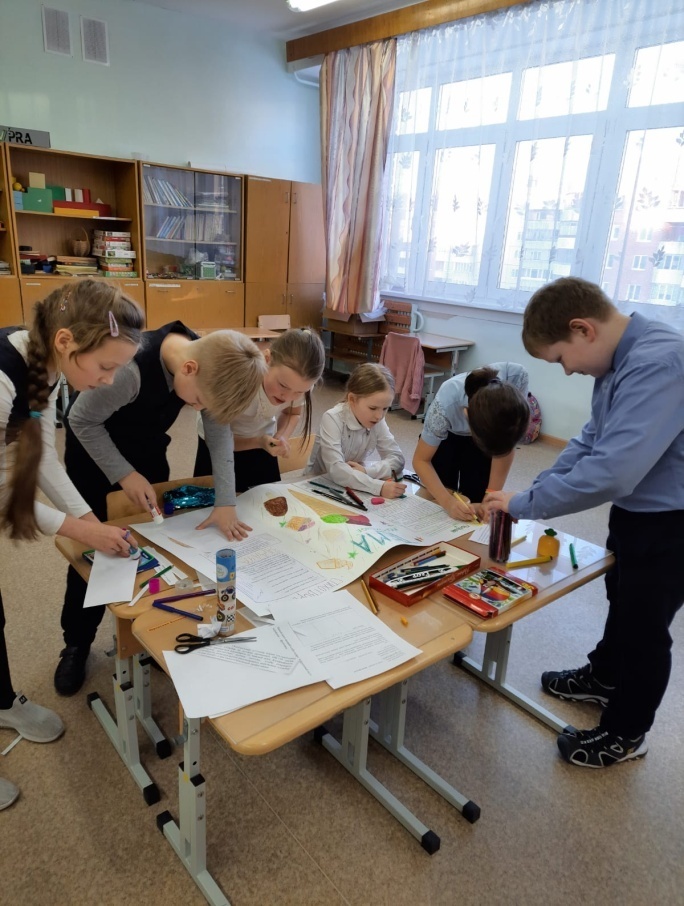 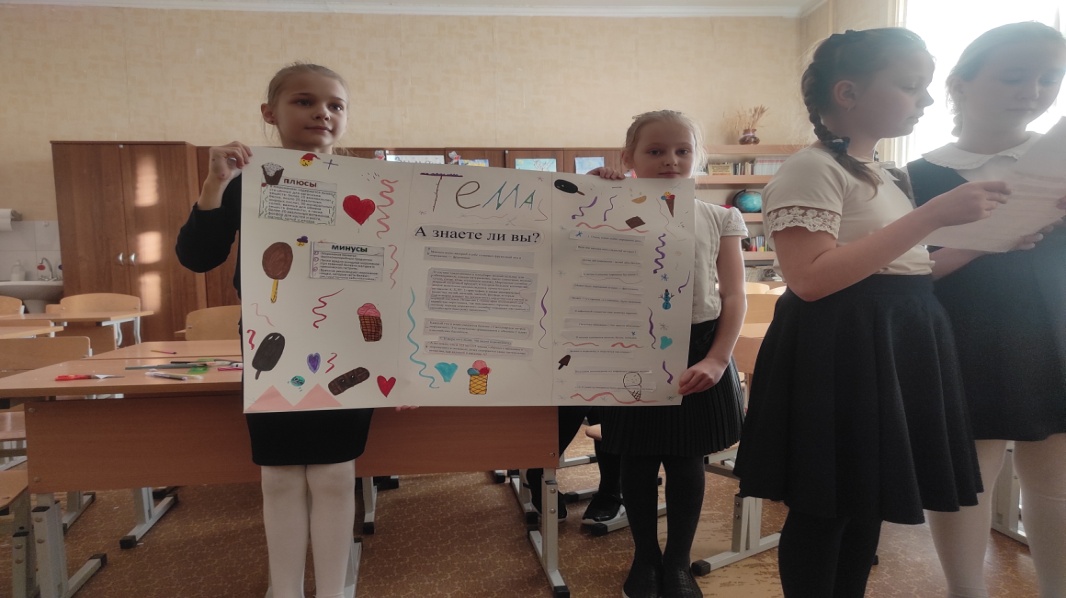 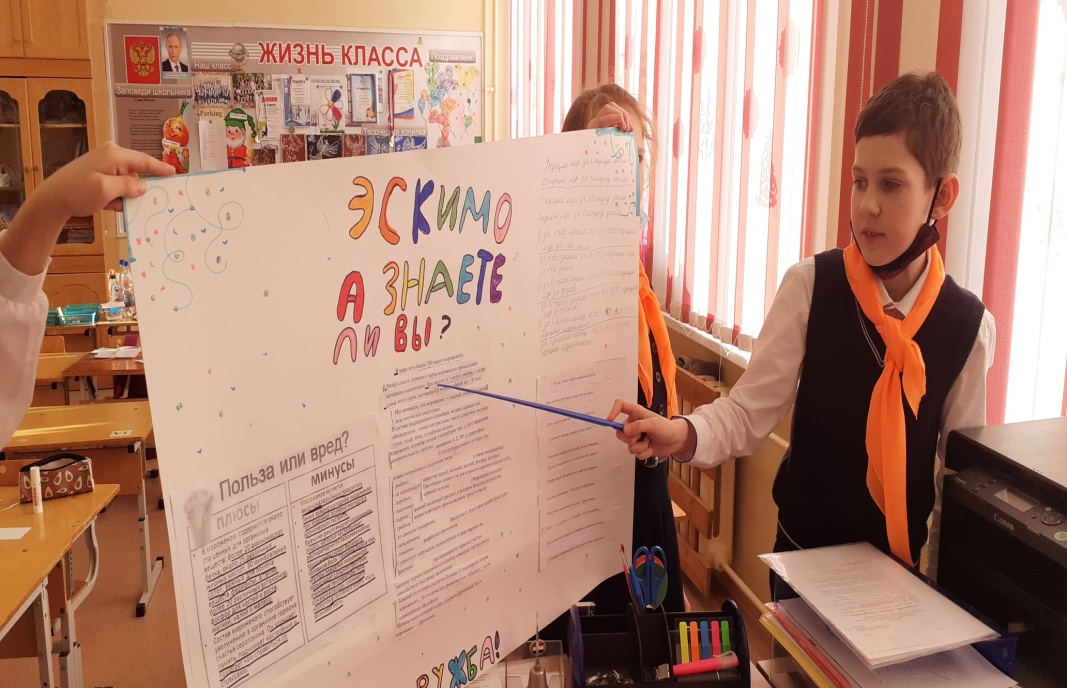 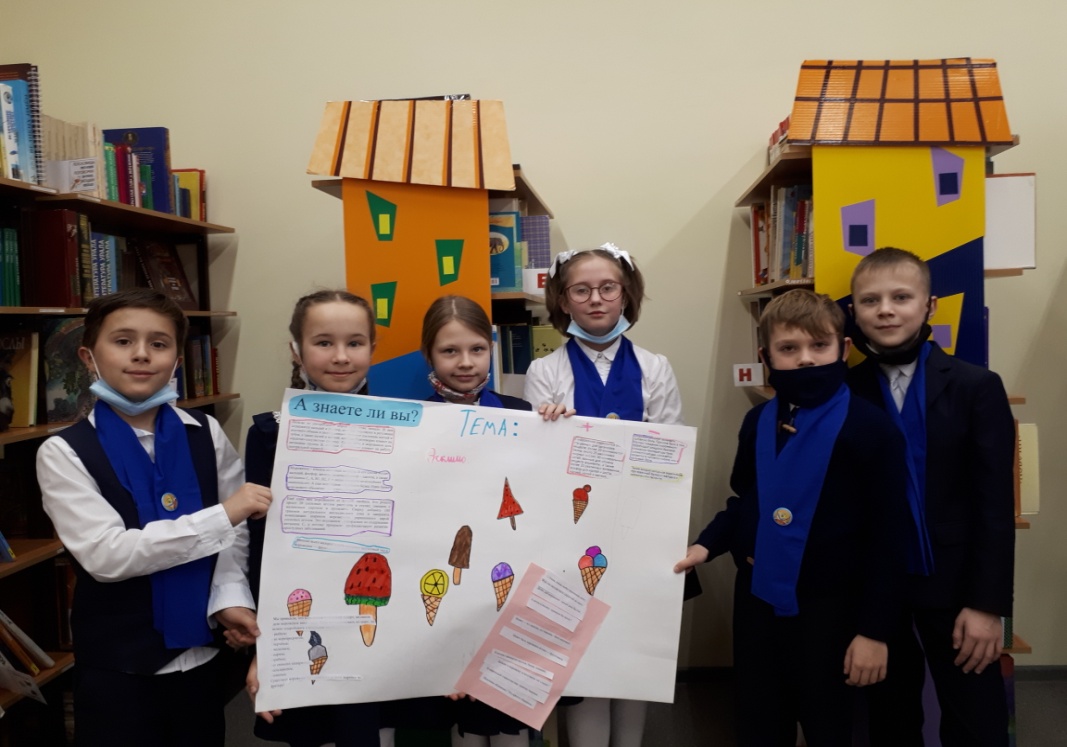 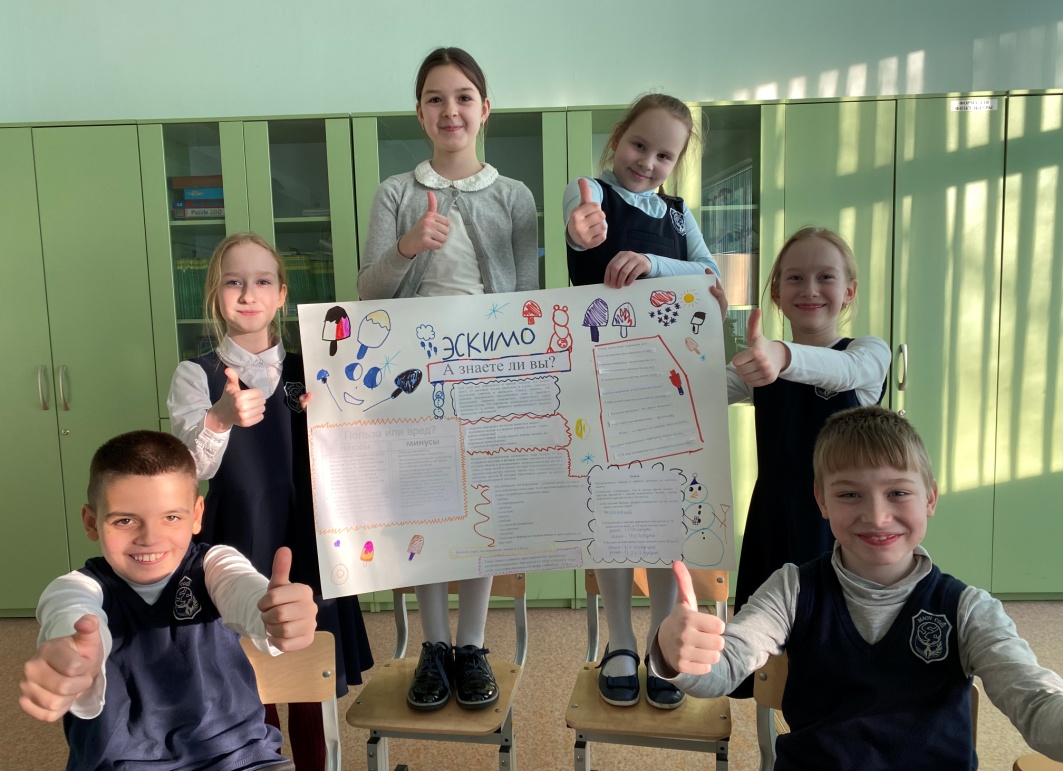 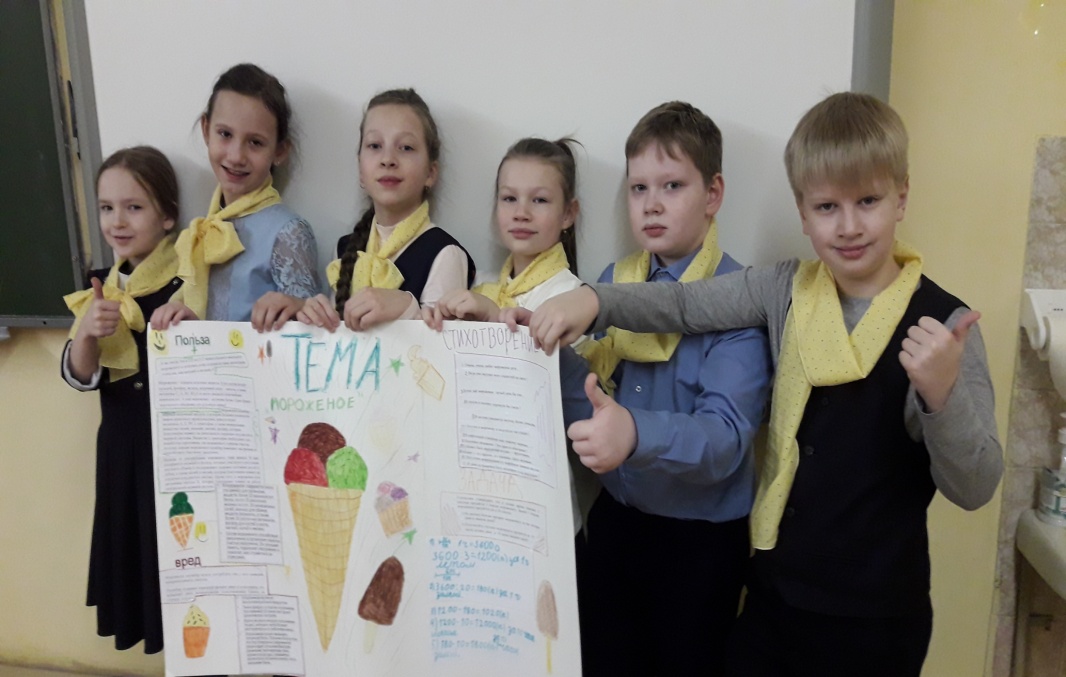      «Лучший дизайн стенгазеты» - команда МАОУ «СОШ № 48»МАОУ «СОШ № 45» и МБОУ ДПО «УМЦРО» благодарят руководителей школьных команд за проявленный интерес к мероприятию и надеются, что решение  проектных задач заинтересует обучающихся 3-х классов на участие в конкурсе исследовательских и проектных работ «Уральские самоцветы» в апреле 2022г.   по следующим направлениям о здоровом  питании:- Здоровое питание– залог успеха в учебе;- Традиции и культура питания. Кухни народов мира;- Азбука блюд из рыбы;- Овощи - кладовая здоровья; - Лакомства детей сто лет назад;- Витаминная Азбука; - Моя семья за здоровое питание. - Видеоролики или мультфильм о мороженом.  Если тема «Мороженое» вам интересна, предлагаем посмотреть видеоролики о мороженом и создать вместе с родителями свои видеоролики или мультфильмы. https://youtu.be/nv-O4flkoLEhttps://youtu.be/QaNF-gd3BToПознавайте! Создавайте!  Успешно представляйте!